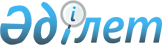 2016 жылы қоғамдық жұмыстарды жергілікті бюджет қаражаты есебінен ұйымдастыру және оның көлемі туралы
					
			Күшін жойған
			
			
		
					Оңтүстiк Қазақстан облысы Шымкент қаласы әкiмдiгiнiң 2016 жылғы 10 ақпандағы № 204 қаулысы. Оңтүстiк Қазақстан облысының Әдiлет департаментiнде 2016 жылғы 16 ақпанда № 3587 болып тiркелдi. Күшi жойылды - Оңтүстiк Қазақстан облысы Шымкент қаласы әкiмдiгiнiң 2016 жылғы 1 маусымдағы № 1092 қаулысымен

      Ескерту. Күшi жойылды - Оңтүстiк Қазақстан облысы Шымкент қаласы әкiмдiгiнiң 01.06.2016 № 1092 қаулысымен.

      "Қазақстан Республикасындағы жергілікті мемлекеттік басқару және өзін-өзі басқару туралы" Қазақстан Республикасының 2001 жылғы 23 қаңтардағы Заңының 31 бабының 2 тармағына, "Халықты жұмыспен қамту туралы" Қазақстан Республикасының 2001 жылғы 23 қаңтардағы Заңының 7 бабының 

5) тарамақшасына және Қазақстан Республикасы Үкiметiнiң 2001 жылғы 19 маусымдағы № 836 Қаулысымен бекітілген Қоғамдық жұмыстарды ұйымдастыру мен қаржыландырудың ережесiне сәйкес, Шымкент қаласының әкімдігі ҚАУЛЫ ЕТЕДІ:



      1. 2016 жылы ақылы қоғамдық жұмыстар жүргiзiлетiн ұйымдардың тiзбесi, қоғамдық жұмыстардың түрлерi, көлемi және олардың қаржыландырудың көздерi осы қаулының қосымшасына сәйкес бекiтiлсін.



      2. Қоғамдық жұмыстарға қатысатын жұмыссыздарға еңбекақы төлеу еңбек шартының негізінде Қазақстан Республикасының заңнамасына сәйкес реттеледі және орындалатын жұмыстың санына, сапасына және күрделілігіне байланысты болады.



      3 Ақы төленетін қоғамдық жұмыстарға қатысатын жұмыссыздарға еңбек заңнамасы, зейнетақымен қамсыздандыру және сақтандыру туралы заңнама қолданылады. 



      4. Осы қаулының орындалуын жүзеге асыру Шымкент қаласының жұмыспен қамту және әлеуметтік бағдарламалар бөлімі басшысының міндетін атқарушы Б.Қуанышбековке жүктелсін.



      5. Осы қаулының орындалуына бақылау жасау қала әкімінің орынбасары Г.Құрменбековаға жүктелсін.



      6. Осы қаулы алғашқы ресми жарияланған күнінен бастап қолданысқа енгізіледі.

  

2016 жылы қоғамдық жұмыстар жүргізілетін ұйымдардың тізбесі, қоғамдық жұмыстардың түрлері, көлемі және олардың қаржыландырудың көздері
					© 2012. Қазақстан Республикасы Әділет министрлігінің «Қазақстан Республикасының Заңнама және құқықтық ақпарат институты» ШЖҚ РМК
				

      Қала әкіміҒ.Әбдірахымов

Шымкент қаласы әкімдігінің

"10" ақпан 2016 жылғы

№ 204 қаулысымен бекітілген

№

 Ұйымдардың атауы

 Жылына қоғамдық жұмысшыларға сұраныс, адам

 Қоғамдық жұмыстардың түрлері мен көлемдері

 Қаржыландыру көздері

 

1

 "Шымкент қаласының Абай ауданы әкімінің аппараты" мемлекеттік мекемесі

 30

 Әртүрлi құжаттарды өңдеу бойынша техникалық жұмыстарды жүргiзуге көмек көрсету -19500 құжат

 Қалалық бюджет

 

2

 "Шымкент қаласының Еңбекші ауданы әкімінің аппараты" мемлекеттік мекемесі

 20

 Әртүрлi құжаттарды өңдеу бойынша техникалық жұмыстарды жүргiзуге көмек көрсету – 10000 құжат

 Қалалық бюджет

 

3

 "Шымкент қаласының Әл-Фараби ауданы әкімінің аппараты" мемлекеттік мекемесі

 30

 Әртүрлi құжаттарды өңдеу бойынша техникалық жұмыстарды жүргiзуге көмек көрсету - 19500 құжат

 Қалалық бюджет

 

4

 "Шымкент қаласының Қаратау ауданы әкімінің аппараты" мемлекеттік мекемесі

 30

 Әртүрлi құжаттарды өңдеу бойынша техникалық жұмыстарды жүргiзуге көмек көрсету - 12000 құжат

 Қалалық бюджет

 

5

 "Шымкент қаласының жұмыспен қамту және әлеуметтік бағдарламалар бөлімі" мемлекеттік мекемесі

 20

 Әртүрлi құжаттарды өңдеу бойынша техникалық жұмыстарды жүргiзуге көмек көрсету - 15000 құжат

 Қалалық бюджет

 

6

 "Шымкент қаласының сәулет және қала құрылыс бөлімі" мемлекеттік мекемесі

 15

 Әртүрлi құжаттарды өңдеу бойынша техникалық жұмыстарды жүргiзуге көмек көрсету - 10500 құжат

 Қалалық бюджет

 

7

 "Шымкент қаласының жер қатынастары бөлімі" мемлекеттік мекемесі 

 10

 Әртүрлi құжаттарды өңдеу бойынша техникалық жұмыстарды жүргiзуге көмек көрсету -7000 құжат

 Қалалық бюджет

 

8

 "Шымкент қаласының мәдениет және тілдерді дамыту бөлімі" мемлекеттік мекемесі

 5

 Әртүрлi құжаттарды өңдеу бойынша техникалық жұмыстарды жүргiзуге көмек көрсету - 4000 құжат

 Қалалық бюджет

 

9

 "Шымкент қаласының білім бөлімі" мемлекеттік мекемесі

 10

 Әртүрлi құжаттарды өңдеу бойынша техникалық жұмыстарды жүргiзуге көмек көрсету - 7000 құжат

 Қалалық бюджет

 

10

 "Шымкент қаласының тұрғын үй коммуналдық -шаруашылық бөлімі" мемлекеттік мекемесі

 5

 Әртүрлi құжаттарды өңдеу бойынша техникалық жұмыстарды жүргiзуге көмек көрсету -3500 құжат

 Қалалық бюджет

 

11

 "Қазақстан Республикасы қаржы министрлігінің мемлекеттік кіріс комитеті Оңтүстік Қазақстан облысы бойынша мемлекеттік кірістер департаментінің Шымкент қаласы бойынша мемлекеттік кірістер басқармасы" мемлекеттік мекемесі

 7

 Әртүрлi құжаттарды өңдеу бойынша техникалық жұмыстарды жүргiзуге көмек көрсету – 2000 құжат

 Қалалық бюджет

 

12

 "Қазақстан Республикасы қаржы министрлігінің мемлекеттік кіріс комитеті Оңтүстік Қазақстан облысы бойынша мемлекеттік кірістер департаментінің "Абай ауданы бойынша мемлекеттік кірістер басқармасы" мемлекеттік мекемесі

 20

 Әртүрлi құжаттарды өңдеу бойынша техникалық жұмыстарды жүргiзуге көмек көрсету – 14000 құжат

 Қалалық бюджет

 

13

 "Қазақстан Республикасы қаржы министрлігінің мемлекеттік кіріс комитеті Оңтүстік Қазақстан облысы бойынша мемлекеттік кірістер департаментінің Әл- Фараби ауданы бойынша кірістер басқармасы" мемлекеттік мекемесі

 10

 Әртүрлi құжаттарды өңдеу бойынша техникалық жұмыстарды жүргiзуге көмек көрсету - 7000 құжат

 Қалалық бюджет

 

14

 "Қазақстан Республикасы қаржы министрлігінің мемлекеттік кіріс комитеті Оңтүстік Қазақстан облысы бойынша мемлекеттік кірістер департаментінің Еңбекші ауданы бойынша кірістер басқармасы" мемлекеттік мекемесі

 20

 Әртүрлi құжаттарды өңдеу бойынша техникалық жұмыстарды жүргiзуге көмек көрсету - 14000 құжат

 Қалалық бюджет

 

15

 "Қазақстан Республикасы қаржы министрлігінің мемлекеттік кіріс комитеті Оңтүстік Қазақстан облысы бойынша мемлекеттік кірістер департаментінің Қаратау ауданы бойынша кірістер басқармасы" мемлекеттік мекемесі

 10

 Әртүрлi құжаттарды бөлімдерден мұрағатқа реттеп өткізу, жеке және заңды тұлғаларға хабарламалар тарату - 43000 дана

 Қалалық бюджет

 

16

 Шымкент қалалық ішкі істер басқармасы

 50

 Әртүрлi құжаттарды өңдеу бойынша техникалық жұмыстарды жүргiзуге көмек көрсету -30000 құжат

 Қалалық бюджет

 

17

 "Шымкент мемлекеттік зоологиялық саябағы" мемлекеттік коммуналдық қазыналық кәсіпорыны

 10

 Көгалдандыру, аула тазалау 4000 шаршы метр

 Қалалық бюджет

 

18

 "Қазақстан Республикасы Жоғары сотының жанындағы Соттардың қызметін қамтамасыз ету Департаментінің (Қазақстан Республикасы Жоғарғы соты аппараты) Оңтүстік Қазақстан облыстық сотының кеңсесі" мемелкеттік мекемесі

 10

 Әртүрлi құжаттарды өңдеу бойынша техникалық жұмыстарды жүргiзуге көмек көрсету -6000 құжат

 Қалалық бюджет

 

19

 Оңтүстік Қазақстан облысының прокуратурасы

 20

 Әртүрлi құжаттарды өңдеу бойынша техникалық жұмыстарды жүргiзуге көмек көрсету - 10000 құжат

 Қалалық бюджет

 

20

 "Нұр Отан" партиясы қоғамдық бірлестігінің Оңтүстік Қазақстан облысы Шымкент қалалық филиалы

 10

 Әртүрлi құжаттарды өңдеу бойынша техникалық жұмыстарды жүргiзуге көмек көрсету - 7000 құжат

 Қалалық бюджет

 

21

 "Оңтүстік Қазақстан облысы Әділет департаментінің Шымкент қаласы Абай ауданының Әділет басқармасы" мемлекеттік мекемесі

 10

 Әртүрлi құжаттарды өңдеу бойынша техникалық жұмыстарды жүргiзуге көмек көрсету - 5600 құжат

 Қалалық бюджет

 

22

 "Оңтүстік Қазақстан облысы Әділет департаментінің Шымкент қаласы Еңбекші ауданының Әділет басқармасы" мемлекеттік мекемесі

 10

 Әртүрлi құжаттарды өңдеу бойынша техникалық жұмыстарды жүргiзуге көмек көрсету - 6000 құжат

 Қалалық бюджет

 

23

 "Оңтүстік Қазақстан облысының әділет департаментінің Шымкент қаласы "Қаратау ауданының Әділет басқармасы" мемлекеттік мекемесі

 10

 Әртүрлi құжаттарды өңдеу бойынша техникалық жұмыстарды жүргiзуге көмек көрсету -7000 құжат

 Қалалық бюджет

 

24

 "Общество инвалидов по трансплантации "Үміт" Республикалық қоғамдық бірлестігі

 5

 Әртүрлi құжаттарды өңдеу бойынша техникалық жұмыстарды жүргiзуге көмек көрсету - 1500 құжат

 Қалалық бюджет

 

25

 "Шымкент қаласының тұрғын үй инспекциясы бөлімі" мемелекеттік мекемесі

 5

 Әртүрлi құжаттарды өңдеу бойынша техникалық жұмыстарды жүргiзуге көмек көрсету – 3500 құжат

 Қалалық бюджет

 

26

 "ЖИТС-тен балаларды қорғау" қайырымдылық қоғамдық қоры

 20

 Әртүрлi құжаттарды өңдеу бойынша техникалық жұмыстарды жүргiзуге көмек көрсету – 14000 құжат

 Қалалық бюджет

 

27

 "Шымкент қаласындағы қалалық мүгедектер қоғамы" қоғамдық бірлестігі

 10

 Әртүрлi құжаттарды өңдеу бойынша техникалық жұмыстарды жүргiзуге көмек көрсету – 4500 құжат

 Қалалық бюджет

 

28

 "Қазақстан Республикасы Оңтүстік облыстық Мүгедектер қоғамының ұйымы" қоғамдық бірлестігі

 6

 Әртүрлi құжаттарды өңдеу бойынша техникалық жұмыстарды жүргiзуге көмек көрсету – 1500 құжат

 Қалалық бюджет

 

29

 "Ардагерлер ұйымы" республикалық қоғамдық бірлестігінің Оңтүстік Қазақстан облыстық филиалы

 2

 Әртүрлi құжаттарды өңдеу бойынша техникалық жұмыстарды жүргiзуге көмек көрсету – 1400 құжат

 

30

 "Қазақстан Республикасының ардагерлер ұйымы" қоғамдық бірлестігінің Шымкент қалалық филиалы

 5

 Әртүрлi құжаттарды өңдеу бойынша техникалық жұмыстарды жүргiзуге көмек көрсету – 3250 құжат

 Қалалық бюджет

 

31

 "Шымкент қаласы ішкі саясат бөлімі" мемлекеттік мекемесі

 2

 Әртүрлі құжаттарды өңдеу бойынша техникалық жумыстарды жургізу - 1000 құжат

 Қалалық бюджет

 

32

 "Оңтүстік Қазақстан облысының Әділет департаменті" мемлекеттік мекемесі

 10

 Әртүрлi құжаттарды өңдеу, мұрағат жұмыстары -7000 құжат

 Қалалық бюджет

 

33

 "Шымкент қаласы әкімінің аппараты" мемлекеттік мекемесі

 11

 Әртүрлi құжаттарды өңдеу бойынша техникалық жұмыстарды жүргiзуге көмек көрсету – 10400 құжат

 Қалалық бюджет

 

34

 "Шымкент қаласының құрылыс бөлімі" мемлекеттік мекемесі

 3

 Әртүрлi құжаттарды өңдеу бойынша техникалық жұмыстарды жүргiзуге көмек көрсету, курьерлік жұмыстар - 1380 құжат

 Қалалық бюджет

 

35

 "Шымкент қаласының жолаушылар көлігі және автомобиль жолдары бөлімі" мемлекеттік мекемесі

 2

 Әртүрлi құжаттарды өңдеу бойынша техникалық жұмыстарды жүргiзуге көмек көрсету - 2000 құжат

 Қалалық бюджет

 

36

 "Шымкент қаласының дене шынықтыру және спорт бөлімі" мемлекеттік мекемесі

 2

 Әртүрлi құжаттарды өңдеу бойынша техникалық жұмыстарды жүргiзуге көмек көрсету, курьерлік жұмыстар - 1200 құжат

 Қалалық бюджет

 

37

 "Оңтүстік Қазақстан облысының денсаулық сақтау басқармасы" мемлекеттік мекемесі

 45

 Әртүрлi құжаттарды өңдеу бойынша техникалық жұмыстарды жүргiзуге көмек көрсету - 30000 құжат

 Қалалық бюджет

 

Барлығы:

 

Барлығы:

 500

 